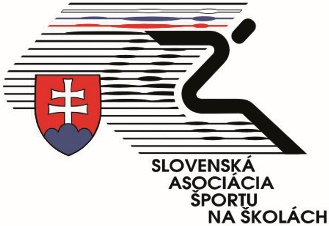 Zápisnicazo zasadnutia predsedníctva SAŠŠ (P-SAŠŠ)Miesto a dátum:	Liptovský Mikuláš, 15. december 2020Prítomní:		M. Majzlík, J. Argajová, M. Császár, Ľ.  Dratvová, M .Kundľa, M. Mazán, E. Murková, M. Olešáková, A. RistováKontrolór SAŠŠ:	E. PavlíkováOspravedlnení:	M. Čamborová, J. PavlíkNeospravedlnený:	A. JavorkaProgram:OtvorenieKontrola plnenia uzneseníInovácia Školských športových súťažíRôzneOstatné aktuálne informácie od posledného zasadnutiaZáverK bodu 1	Prítomných privítal a rokovanie predsedníctva viedol predseda M. Majzlík,  v úvode poďakoval za dlhoročnú prácu J. Argajovej, J. Pavlíkovi, E. Pavlíkovej, ktorí boli ocenení medailou Svätého Gorazda od ministra školstva, vedy, výskumu a športu Slovenskej republiky.Za zapisovateľa z rokovania bola navrhnutá M. Olešáková, za overovateľa E. Murková.P-SAŠŠ jednohlasne schválilo zapisovateľa a overovateľa zápisnice.Hlasovanie: Za: 8					Proti: 0				Zdržal sa: 0Predseda odchádza na dlhší čas mimo Slovenska, ide o mimoriadnu situáciu a podľa Stanov SAŠŠ zastupovať štatutára by mal člen P-SAŠŠ, alebo generálny sekretár. Požiadal o zaradenie bodu do programu dnešného rokovania. E. Pavlíková žiada doplniť do bodu rôzne, aby zápisy z P-SAŠŠ robili členovia P-SAŠŠ.Upravený program na schválenie:OtvorenieKontrola plnenia uzneseníInovácia Školských športových súťažíZastupovanie počas neprítomnosti, mimoriadnej situácie predsedu SAŠŠRôzneZápisy z P-SAŠŠOstatné aktuálne informácie od posledného zasadnutia ZáverHlasovanie za upravený program:Za: 8					Proti: 0				Zdržal sa: 0Upravený program bol jednohlasne schválený.Uznesenie:1/1 Predsedníctvo schvaľuje za zapisovateľa M. Olešákovú a overovateľa E. Murkovú.1/2  Predsedníctvo SAŠŠ schvaľuje program rokovania P- SAŠŠ.K bodu 2A. Ristová informovala o plnení uznesení z predchádzajúceho zasadnutia P-SAŠŠ. Krátky čas medzi zasadnutiami P-SAŠŠ, sú tam úlohy, ktoré sa budú plniť dlhšie.Uznesenie 5/2 príprava Snemu SAŠŠ zo zasadnutia P-SAŠŠ konaného dňa 5. 9. 2020 v Trenčíne zostáva v platnosti. Uznesenie 3/2 aktualizácia Hospodárskej smernice, na základe zaslaných podkladov sa smernica už pripravuje a na schválenie  bude k najbližšiemu zasadnutiu P-SAŠŠ. Uznesenie 3/3 pripraviť smernicu na interný informačný systém, bude vypracovaná k najbližšiemu P-SAŠŠ. Uznesenie 3/4 pripraviť koncepciu školského športu na najbližšie obdobie. Uznesenie 4/5 pripraviť návrh zmien stanov na rokovanie snemu SAŠŠ, komisia bola zvolená, v zložení J. Argajová, M. Császár, J. Pavlík, predseda SAŠŠ. Stanovy treba doplniť do konca februára 2021.Uznesenie:2/1 Predsedníctvo SAŠŠ berie na vedomie informácie o plnení uznesení a ukladá aj naďalej kontrolovať aj uznesenia z predchádzajúcich  zasadnutí , ktoré trvajú.K bodu 3Na dnešné rokovanie pozval M. Majzlík štátneho tajomníka MŠVVaŠ SR,  zaneprázdnenosť v tomto období mu nedovoľuje  sa rokovania P- SAŠŠ zúčastniť, z MŠVVaŠ SR si vyžiadali závery zo zasadnutia. M. Majzlík poďakoval všetkým zainteresovaným , najmä A. Ristovej, ktorí sa podieľali na zostavení a vyhodnotení dotazníka. A. Ristová informovala o náročností vyhodnotenia dotazníka, po pripomienkach p. Čillíka sa upravia závery a odporúčania, prípadne pripomienky zaslať do štvrtku. Malo by sa pouvažovať, aké súťaže spustíme tento školský rok a pripraviť do marca 2021 Kalendár školských športových súťaží na školský rok 2021/2022. J. Argajová navrhuje odkomunikovať so štátnym tajomník, či nám dovolia robiť súťaže tento školský rok /máj, jún/, súťaže ktoré sú vonku – cezpoľný beh, atletika, orientačný beh, futbal. E. Murková navrhuje dohodnúť sa na 4 - 5 letných športoch, doplniť atletiku pre nižšie ročníky, do okresných a krajských kôl zapájať všetkých, právo športovať má každý žiak, predkladať štátnemu tajomníkovi návrhy. E. Pavlíková uvoľňovanie učiteľov je problém pri organizovaní súťaží  1.- 4. ročník, treba poverenie.Návrh na organizovanie súťaží do konca školského roka 2020/2021 /máj – jún 2021/: cezpoľný beh aj s rozšírenou kategóriou pre ZŠ 5.- 6.r., atletika (prípadné rozšírenie o mladšiu kategóriu), orientačný beh, malý futbal /futbal cup/ 4+1 chlapci, dievčatá. To isté aj pre stredné školy okresné a krajské kola. V novom školskom roku  2020/2021 /sept. – dec./ - cezpoľný beh aj s rozšírenou kategóriou pre ZŠ 5.- 6.r., vybíjaná najmladších žiakov ZŠ a okresné kolá vo Futbal cupe a futsale ZŠ.Uznesenie:3/1 P-SAŠŠ ukladá členom P-SAŠŠ zaslať A. Ristovej návrhy a pripomienky k záverom    dotazníka.      Termín: 17.12.2020 do 10.00 hod.				Z: v texte3/2 P-SAŠŠ schvaľuje športy v školskom roku 2020/2021 a športy do konca roka 2021.3/3 P-SAŠŠ ukladá členom P-SAŠŠ a generálnemu sekretárovi SAŠŠ pripraviť návrh nového Kalendára školských športových súťaží  na školský rok 2021/2022.Termín: 10.2. 2021						Z: v texteK bodu 4M. Majzlík, navrhuje, aby počas jeho neprítomnosti (od 18.12. 2020  – do 5.2. 2021,  prípadne dlhšie, ak by neprítomnosť trvala dlhšie), zastupoval organizáciu v tejto  mimoriadnej situácie  generálny sekretár A. Ristová.Hlasovanie:Za: 8					Proti: 0				Zdržal sa: 0Návrh na zastupovanie bol  jednohlasne schválený.Uznesenie:4/1 P-SAŠŠ schvaľuje návrh predsedu SAŠŠ a poveruje  Mgr. Andreu Ristovú (generálneho sekretára SAŠŠ) zastupovaním predsedu SAŠŠ ako štatutárneho orgánu  počas jeho neprítomnosti - do jeho návratu.K bodu 5E. Pavlíková žiada, aby zapisovateľov a overovateľov zápisov z P-SAŠŠ robili členovia P-SAŠŠ. Informovala o konanej revíznej kontrole a navrhla, aby sa Snem SAŠŠ zaoberal otázkou funkcie predsedu a jeho finančného ohodnocovania.  Funkcia predsedu by už nemala byť funkciou dobrovoľnou, bez finančného ohodnotenia. Hlasovanie:Za: 7					Proti: 0				Zdržal sa: 1Návrh písanie zápisov z P-SAŠŠ bol schválený.Ristová informovala o prípravách Zimnej kalokagatie, propozície na 50 % pripravené, po minulé roky sa spolupracovalo so Slovenskou lyžiarskou asociáciou, ktorá sa rozpadla, vznikol nový zväz - Slovenský zväz lyžovania. Problém nastal pri zjazdovom lyžovaní a bežeckom lyžovaní. A. Ristová navrhla osloviť k spolupráci jednotlivé kluby, aby sme zachovali určitú neutralitu, ale osloviť aj jednotlivcov, s ktorými dlhé roky spolupracujeme. P-SAŠŠ súhlasí s daným postupom a na základe rokovaní dokončiť propozície na podujatie Zimná Kalokagtia.P-SAŠŠ navrhuje, aby záštitu nad týmto jedinečným podujatím prevzal štátny tajomník pre šport v SR (I.Husár). Je potrebné zaslať oslovenie. M. Kundľa navhol zaradiť ešte do programu Zimnej Kalokagatie snežný volejbal ZŠ.  A. Ristová informovala o medzinárodných podujatiach: MŠM ISF v orientačnom behu boli rozdelené a kategória U18 sa uskutoční samostatne a kategória U15 zasa na novom podujatí Svetové Hry , ktoré budú v Srbsku.MŠM ISF vo futbale boli zrušené.Novinka - MŠM ISF Svetové Hry U15 v Srbsku (26. 6. - 4. 7. 2021), Slovensko chce vyslať zástupcov v športoch: atletika, bedminton, 3x3 basketbal, plávanie , orientačný beh U15.  Vzhľadom k tomu, že sa zrušil futbal,  do Srbska by sme mohli poslať rozšírenú výpravu /2autobusy/.Hlasovanie:Za: 8					Proti: 0				Zdržal sa: 0P-SAŠŠ jednohlasne schvaľuje poslať do Srbska rozšírenú výpravu.Uznesenie:5/1 P-SAŠŠ schvaľuje zapisovateľov a overovateľov zápisov z P-SAŠŠ.5/2 P-SAŠŠ berie na vedomie informácie od posledného zasadnutia.5/3 P-SAŠŠ schvaľuje poslať na MŠM ISF Svetové Hry  U15 do Srbska rozšírenú výpravu. K bodu 6Predseda SAŠŠ M. Majzlík poďakoval  za aktívnu účasť členom P-SAŠŠ a ukončil rokovanie.Zapísala: Mgr. Miriam Olešáková, v.r.		.....................................................Overila: Mgr. Eva Murková, v.r.			Overujem Zápisnicu                                                         .......................................................           PaedDr.  Marian Majzlík, PhD., v.r.predseda SAŠŠ